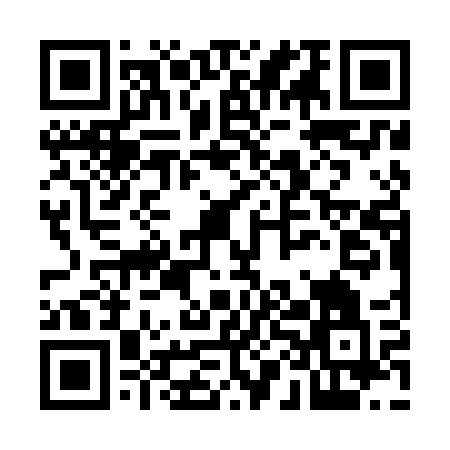 Ramadan times for Teremicki, PolandMon 11 Mar 2024 - Wed 10 Apr 2024High Latitude Method: Angle Based RulePrayer Calculation Method: Muslim World LeagueAsar Calculation Method: HanafiPrayer times provided by https://www.salahtimes.comDateDayFajrSuhurSunriseDhuhrAsrIftarMaghribIsha11Mon3:533:535:4811:353:265:235:237:1112Tue3:513:515:4611:353:275:255:257:1313Wed3:483:485:4311:343:295:265:267:1514Thu3:453:455:4111:343:305:285:287:1715Fri3:433:435:3911:343:325:305:307:1916Sat3:403:405:3611:333:335:325:327:2117Sun3:383:385:3411:333:355:345:347:2318Mon3:353:355:3111:333:365:355:357:2519Tue3:323:325:2911:333:375:375:377:2720Wed3:303:305:2711:323:395:395:397:2921Thu3:273:275:2411:323:405:415:417:3122Fri3:243:245:2211:323:425:425:427:3323Sat3:213:215:2011:313:435:445:447:3524Sun3:193:195:1711:313:445:465:467:3725Mon3:163:165:1511:313:465:485:487:4026Tue3:133:135:1211:303:475:505:507:4227Wed3:103:105:1011:303:495:515:517:4428Thu3:073:075:0811:303:505:535:537:4629Fri3:043:045:0511:303:515:555:557:4930Sat3:013:015:0311:293:535:575:577:5131Sun3:583:586:0112:294:546:586:588:531Mon3:553:555:5812:294:557:007:008:552Tue3:523:525:5612:284:567:027:028:583Wed3:493:495:5412:284:587:047:049:004Thu3:463:465:5112:284:597:057:059:025Fri3:433:435:4912:285:007:077:079:056Sat3:403:405:4712:275:027:097:099:077Sun3:373:375:4412:275:037:117:119:108Mon3:343:345:4212:275:047:127:129:129Tue3:313:315:4012:265:057:147:149:1510Wed3:283:285:3712:265:077:167:169:17